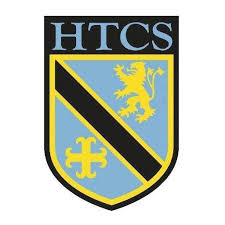 Medieval Times: Early Tudor England, 1485-1553ProgressProgressProgressKey ideasRAGI can provide a timeline of the early Tudor monarchsI can explain how each Tudor monarch (before Elizabeth) got into power I can assess the good and bad points of each Tudor monarch before Elizabeth I can describe the Reformation and explain what impact it had LessonLearning FocusAssessmentKey Words1Why is the Battle of Bosworth important?Formative questioning, regular recallBosworth, Richard III, Henry VII, Lancaster, York2How was Henry VIII different to Henry VII?Formative questioning, summative assessment, regular recall, extended writingObstacles, resistance, heir, marriages, money, religion3Why did Henry VIII break with Rome?ILO 4 mark Qu Explain one reason Henry VIII broke with Rome in 1534Reformation, Act in Restraint of Appeals, Catholic, Protestant, annulment4What happened to the monasteries?
Local case study: Mount Grace Priory Formative questioning, summative assessment, regular recallDissolution, monk, Protestant, Catholic, church, Reformation5How did the Reformation change England?Formative questioning, live marking, green pen, extended writing Reformation, change, continuity6Why did Henry VIII have so many wives?Formative questioning, summative assessment, regular recallMarriage, annulment, execution, adultery, heir7How far do you agree that Henry VIII was a monster?Formative questioning, summative assessment, live marking, green pen, extended writingExtent, factors, argument, persecution, cruelty8What can Edward VI and Jane Grey tell us about the vulnerability of Tudor succession?ILO 4 mark Qu Describe two features of the ReformationProtestant, Somerset, Northumberland, succession9How did Mary I take the throne?Formative questioning, live marking, green pen, regular recallJane Grey, Catholic, Protestant, rebellion10Was Mary I just ‘Bloody Mary’?Formative questioning, live marking, green pen, extended writing Persecution, marriage, Counter-Reformation, evaluate